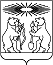 АДМИНИСТРАЦИЯ СЕВЕРО-ЕНИСЕЙСКОГО РАЙОНАПОСТАНОВЛЕНИЕ«03» мая  2018 г. 								№ 139-пгп Северо-ЕнисейскийОб утверждении документации по планировке территории линейного объекта «Реконструкция ПС 110 кВ «Викторовское» с установкой трансформатора 110/35 кВ, S=16 МВ*А и заменой трансформатора 110/35/6 кВ ТДТН-10000 кВ*А на трансформатор 110/35 кВ, S=16 МВ*А. Заход ВЛ 110 кВ на ПС110/35 кВ «Викторовское»Рассмотрев проект планировки территории и проект межевания территории для размещения линейного объекта «Реконструкция ПС 110 кВ «Викторовское» с установкой трансформатора 110/35 кВ, S=16 МВ*А и заменой трансформатора 110/35/6 кВ ТДТН-10000 кВ*А на трансформатор 110/35 кВ, S=16 МВ*А. Заход ВЛ 110 кВ на ПС110/35 кВ «Викторовское», подготовленный ООО «Управляющая компания ЮГК» по заказу ООО «Соврудник» на основании постановления администрации Северо-Енисейского района от 15.02.2018 № 60-п «О принятии решения о подготовке документации по планировке территории линейного объекта «Реконструкция ПС 110 кВ «Викторовское» с установкой трансформатора 110/35 кВ, S=16 МВ*А и заменой трансформатора 110/35/6 кВ ТДТН-10000 кВ*А на трансформатор 110/35 кВ, S=16 МВ*А. Заход ВЛ 110 кВ на ПС110/35 кВ «Викторовское» (далее – Проект планировки) и представленный в администрацию Северо-Енисейского района 24.04.2018 № 2416-а, учитывая наличие согласования Проекта планировки с Министерством лесного хозяйства Красноярского края от 18.04.2018 №МЛХ/2-2727, руководствуясь частями 15, 16 статьи 45 и частями 5.1, 13, 14 статьи 46 Градостроительного кодекса Российской Федерации, статьей 34 Устава района, ПОСТАНОВЛЯЮ:1. Утвердить документацию по планировке территории линейного объекта «Реконструкция ПС 110 кВ «Викторовское» с установкой трансформатора 110/35 кВ, S=16 МВ*А и заменой трансформатора 110/35/6 кВ ТДТН-10000 кВ*А на трансформатор 110/35 кВ, S=16 МВ*А. Заход ВЛ 110 кВ на ПС110/35 кВ «Викторовское» согласно приложению к настоящему постановлению.2. Отделу архитектуры и градостроительства администрации Северо-Енисейского района (Пискуновой Н.И.) обеспечить размещение документации по планировке территории, утвержденной настоящим постановлением на официальном сайте администрации Северо-Енисейского района в сети «Интернет» в течение семи дней со дня утверждения такой документации.3. Контроль за исполнением настоящего постановления оставляю за собой.4. Постановление вступает в силу со дня его опубликования в газете «Северо-Енисейской ВЕСТНИК».Временно исполняющий полномочияГлавы Северо-Енисейского района,первый заместитель главы района							А.Н. Рябцев